Quants pisos d’alçada tenen aquestes cases?Quina d’aquestes cases t’agrada més?En quantes es veu l’interior?En quina d’aquestes cases viuries millor?Quins tipus de teulada veus?Hi ha balcons o terrats?En quins casos es veuen escales?Per què hi ha cases que tenen els llums oberts?Hi ha alguna paret que no tingui finestres?(1)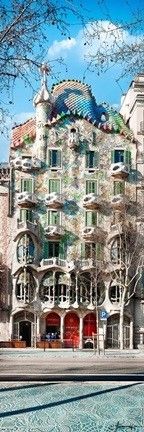 (2)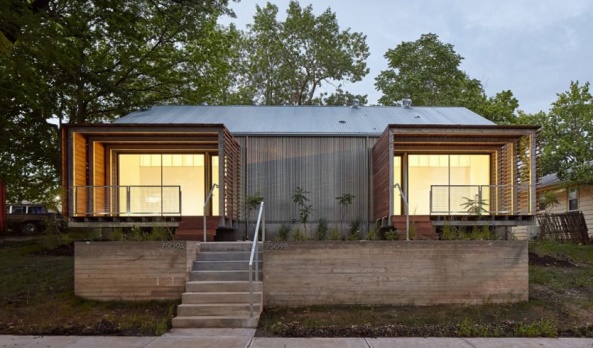 (3)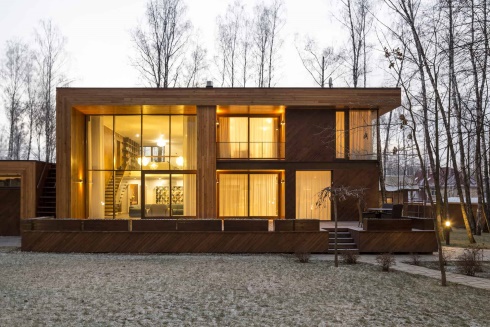 (4)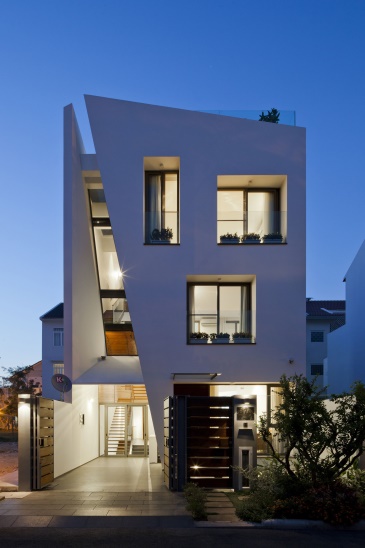 (5)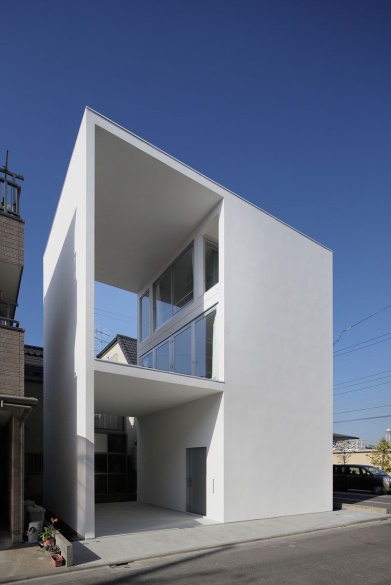 (6)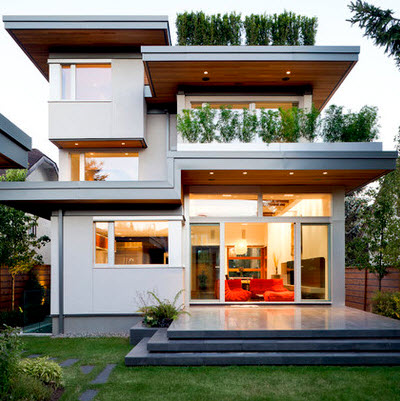 (7)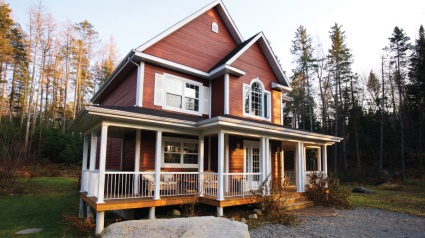 (5)(6)(8)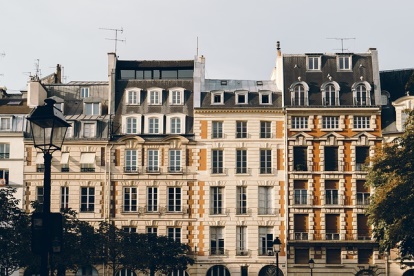 